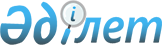 Об отмене некоторых нормативных правовых актов Генерального Прокурора Республики КазахстанПриказ Генерального Прокурора Республики Казахстан от 14 октября 2014 года № 116      Примечание РЦПИ!

      Настоящий приказ вводится в действие с 1 января 2015 года.      В связи с принятием новых Уголовного и Уголовно-процессуального кодексов Республики Казахстан, в целях упорядочения нормативных правовых актов в сфере правовой статистики и специальных учетов, руководствуясь подпунктом 4-1) статьи 11 Закона Республики Казахстан от 21 декабря 1995 года «О Прокуратуре», ПРИКАЗЫВАЮ:



      1. Отменить некоторые нормативные правовые акты Генерального Прокурора Республики Казахстан согласно Перечню, изложенному в приложении 1 к настоящему приказу.



      2. Комитету по правовой статистике и специальным учетам Генеральной прокуратуры Республики Казахстан (далее - Комитет) настоящий приказ направить:



      1) в Министерство юстиции Республики Казахстан для сведения;



      2) заинтересованным субъектам правовой, статистики и специальных учетов, структурным подразделениям Генеральной прокуратуры Республики Казахстан, территориальным органам Комитета для исполнения.



      3. Контроль за исполнением настоящего приказа возложить на Председателя Комитета.

      4. Настоящий приказ подлежит официальному опубликованию и вводится в действие с 1 января 2015 года.      Генеральный Прокурор

      Республики Казахстан                       А. Даулбаев

Приложение 1         

к приказу Генерального Прокурора

Республики Казахстан     

от 14 октября 2014 года № 116   

ПЕРЕЧЕНЬ

некоторых нормативных правовых актов Генерального Прокурора

Республики Казахстан подлежащих отмене

      1. Приказ Генерального Прокурора Республики Казахстан от 14 мая 2001 года № 71 «О сроках представления и порядке подписания статистических отчетов» (зарегистрированный в Реестре государственной регистрации нормативных правовых актов за № 1565);



      2. Приказ Генерального Прокурора Республики Казахстан от 23 марта 2004 года № 17 «О внесении изменений в приказ Генерального Прокурора Республики Казахстан от 14 мая 2001 года № 71 «О сроках представления и порядке подписания статистических отчетов» (зарегистрированный в Реестре государственной регистрации нормативных правовых актов за № 2801);



      3. Приказ Генерального Прокурора Республики Казахстан от 4 августа 2009 года № 41 «О внесении изменения в приказ Генерального Прокурора Республики Казахстан от 14 мая 2001 года № 71 «О сроках представления и порядке подписания статистических отчетов», (зарегистрированный в Реестре государственной регистрации нормативных правовых актов за № 5762).
					© 2012. РГП на ПХВ «Институт законодательства и правовой информации Республики Казахстан» Министерства юстиции Республики Казахстан
				